
ГЛАВА КАМЫШЛОВСКОГО ГОРОДСКОГО ОКРУГА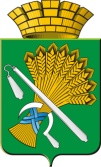 П О С Т А Н О В Л Е Н И ЕОт         .02.2016 г.  № г. Камышлов О внесении на рассмотрение и  утверждение Думой Камышловского городского округа проекта решения Думы Камышловского городского округа «Об утверждении Положения о премировании работников органов местного самоуправления Камышловского городского округа»В соответствии с Федеральным законом от 02.03.2007 года № 25-ФЗ «О муниципальной службе в Российской Федерации», Законом Свердловской области от 29.10.2007 года № 136-ОЗ «Об особенностях муниципальной службы на территории Свердловской области», Решением Думы Камышловского городского округа от 28.01.2016 года № 577 «Об утверждении Положения об оплате труда работников органов местного самоуправления Камышловского городского округа», руководствуясь Уставом Камышловского городского округа, глава Камышловского городского округаПОСТАНОВИЛ:        1. Внести на рассмотрение и утверждение Думой Камышловского городского округа проект решения Думы Камышловского городского округа «Об утверждении Положения о премировании работников органов местного самоуправления Камышловского городского округа» (прилагается).        2. Контроль за выполнением настоящего постановления  оставляю за собой.Глава Камышловского городского округа		                     М.Н.ЧухаревСОГЛАСОВАНИЕПроекта постановления главы Камышловского городского округаот            02.2016   №«О внесении на рассмотрение и  утверждение Думой Камышловского городского округа проекта решения Думы Камышловского городского округа «Об утверждении Положения о премировании работников органов местного самоуправления Камышловского городского округа»Распоряжение разослать:  Организационный отдел -1 экз.Дума Камышловского городского округа – 1 экз.Передано на согласование: ______________                                                         (дата)Глава Камышловского городского округа                                       М.Н. Чухарев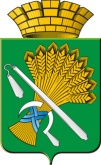 ДУМА КАМЫШЛОВСКОГО ГОРОДСКОГО ОКРУГА(шестого созыва)РЕШЕНИЕот    .02.2016 года          № город КамышловВ соответствии с Федеральным законом от 02.03.2007 года № 25-ФЗ «О муниципальной службе в Российской Федерации», Законом Свердловской области от 29.10.2007 года № 136-ОЗ «Об особенностях муниципальной службы на территории Свердловской области», Решением Думы Камышловского городского округа от 28.01.2016 года № 577 «Об утверждении Положения об оплате труда работников органов местного самоуправления Камышловского городского округа», руководствуясь Уставом Камышловского городского округа, Дума Камышловского городского округаРЕШИЛА:1. Утвердить Положение о премировании работников органов местного самоуправления Камышловского городского округа (прилагается).2. Настоящее решение вступает в силу с 01.02.2016 года.3. Признать утратившими силу Решение Думы Камышловского городского округа от 24.02.2012 года № 855 «Об утверждении Положения о премировании работников органов местного самоуправления Камышловского городского округа».4. Настоящее решение опубликовать в газете «Камышловские известия», разместить на официальном сайте Камышловского городского округа в информационно-телекоммуникационной сети «Интернет».5. Контроль за исполнением настоящего решения возложить на комиссию по местному самоуправлению и правовому регулированию Думы Камышловского городского округа (Мишенькину А.А.).Председатель Думы Камышловского городского округа			     Т.А.ЧикуноваГлава Камышловского городского округа                                    М.Н. ЧухаревПОЛОЖЕНИЕо премировании работников органов местного самоуправленияКамышловского городского округаОбщие положения.1.1. Настоящее Положение разработано в соответствии с Федеральным законом от 2 марта 2007 года № 25-ФЗ «О муниципальной службе в Российской Федерации», Законом Свердловской области от 29 октября 2007 года № 136-ОЗ «Об особенностях муниципальной службы на территории  Свердловской области», Положением об оплате труда работников органов местного самоуправления Камышловского городского округа, утвержденным решением Думы Камышловского городского округа от 28 января 2016 года № 577, распространяется на работников органов местного самоуправления Камышловского городского округа.1.2. На премирование предусматриваются средства:- муниципальным служащим, замещающим должности в органах местного самоуправления Камышловского городского округа, депутатам, выборным должностным лицам местного самоуправления, осуществляющим свои полномочия на постоянной основе – 6 окладов в год;-  работникам, осуществляющим техническое обеспечение деятельности органов местного самоуправления Камышловского городского округа, отдельным профессиям рабочих и младшего обслуживающего персонала, занятых обслуживанием органов местного самоуправления Камышловского городского округа, а также водителям органов местного самоуправления Камышловского городского округа – 3 оклада в год.1.3. Премирование производится в пределах утвержденного фонда оплаты труда ежемесячно, в соответствии с личным вкладом в общие результаты работы в следующих размерах: - муниципальным служащим, замещающим должности в органах местного самоуправления Камышловского городского округа, депутатам, выборным должностным лицам местного самоуправления, осуществляющим свои полномочия на постоянной основе – до 50 процентов должностного оклада за фактически отработанное время;- работникам, осуществляющим техническое обеспечение деятельности органов местного самоуправления Камышловского городского округа, отдельным профессиям рабочих и младшего обслуживающего персонала, занятых обслуживанием органов местного самоуправления Камышловского городского округа, а также водителям органов местного самоуправления Камышловского городского округа – до 25 процентов должностного оклада за фактически отработанное время.2. Порядок премирования.2.1. Премирование осуществляется ежемесячно и оформляется:- локальным правовым актом органа местного самоуправления Камышловского городского округа, в соответствии с докладными записками заместителей руководителей органов местного самоуправления, руководителей структурных подразделений органов местного самоуправления Камышловского городского округа, содержащими список работников и предложения по размеру премии.- локальным правовым актом отраслевого (функционального) органа администрации Камышловского городского округа, в соответствии с докладными записками заместителей руководителей, руководителей структурных подразделений отраслевых (функциональных) органов администрации Камышловского городского округа, содержащими список работников и предложения по размеру премии.2.2. Ответственный работник органа местного самоуправления Камышловского городского округа, отраслевого (функционального) органа администрации Камышловского городского округа, отвечающий за ведение табеля учета рабочего времени, на основании докладных записок руководителей структурных подразделений, заместителей руководителей Камышловского городского округа, отраслевого (функционального) органа администрации Камышловского городского округа, готовит проект распоряжения (приказа) о премировании работников и представляет его руководителю органа местного самоуправления Камышловского городского округа,  отраслевого (функционального) органа администрации Камышловского городского округа, для принятия распоряжения (приказа)  до 25 числа каждого месяца.3. Условия премирования.3.1. Премия работникам органов местного самоуправления Камышловского городского округа выплачивается при условии своевременной, качественно и грамотно выполненной работы, а также отсутствия  замечаний по работе со стороны руководителя структурного подразделения, отраслевого (функционального) органа администрации Камышловского городского округа, заместителя руководителя органа местного самоуправления Камышловского городского округа, руководителя органа местного самоуправления Камышловского городского округа.Сроки исполнения документов и поручений устанавливаются в соответствии с Регламентом работы, Инструкции по делопроизводству органа местного самоуправления Камышловского городского округа, соответствующими инструкциями.3.2. Размер премии работникам органов местного самоуправления Камышловского городского округа может быть увеличен по распоряжению руководителя органа местного самоуправления Камышловского городского округа, отраслевого (функционального) органа администрации Камышловского городского округа (при наличии экономии фонда оплаты труда и мотивированного обоснования).3.3 Работникам органов местного самоуправления Камышловского городского округа, к которым в отчетном периоде (месяце) применялось дисциплинарное взыскание в виде замечания, премия снижается на 50%, дисциплинарное взыскание в виде выговора - премия не выплачивается.4. Основные показатели и размеры премирования.4.1. Размер премии муниципальным служащим, замещающим должности в органах местного самоуправления Камышловского городского округа, депутатам, выборным должностным лицам местного самоуправления, осуществляющим свои полномочия на постоянной основе,  формируется исходя из совокупности выполнения следующих показателей:4.1.1. Соблюдение Конституции Российской Федерации, законодательных и иных нормативных правовых актов Российской Федерации и Свердловской области, Устава Свердловской области, Губернатора Свердловской области, Устава Камышловского городского округа и нормативных правовых актов Камышловского городского округа – 10%;4.1.2. Выполнение мероприятий, предусмотренных планом работы органа местного самоуправления Камышловского городского округа, а также планов работы отраслевых (функциональных) органов и структурных подразделений органов местного самоуправления Камышловского городского округа – 10%;4.1.3. Качество и подготовленность вопросов, выносимых на рассмотрение руководителя органа местного самоуправления Камышловского городского округа, заседаний, совещаний, комиссий, коллегий, советов, проектов постановлений и распоряжений – 10%;4.1.4. Соблюдение исполнительской дисциплины (своевременное и качественное исполнение документов, поставленных на контроль;  исполнение в установленные сроки постановлений и распоряжений администрации Камышловского городского округа;  соблюдение сроков и требований законодательства при рассмотрении писем и обращений граждан; соблюдение сроков предоставления отчетности и недопустимость ее искажения) – 10%.4.1.5. Соблюдение условий трудового договора, правил внутреннего трудового распорядка – 10%.4.2. Размер премии работникам, осуществляющим техническое обеспечение деятельности органов местного самоуправления Камышловского городского округа, отдельным профессиям рабочих и младшего обслуживающего персонала, занятых обслуживанием органов местного самоуправления Камышловского городского округа, а также водителям органов местного самоуправления Камышловского городского округа, формируется исходя из совокупности выполнения следующих показателей:4.2.1. Соблюдение Конституции Российской Федерации, законодательных и иных нормативных правовых актов Российской Федерации и Свердловской области, Устава Свердловской области, Губернатора Свердловской области, Устава Камышловского городского округа и нормативных правовых актов Камышловского городского округа – 10%;4.2.2. Соблюдение исполнительской дисциплины (своевременное и качественное исполнение поручений непосредственных руководителей) – 5%.4.2.3. Соблюдение условий трудового договора, правил внутреннего трудового распорядка – 10%.Должность, Фамилия и инициалыСроки и результаты согласованияСроки и результаты согласованияСроки и результаты согласованияДолжность, Фамилия и инициалыДата поступления на согласованиеДата согласованияЗамечания и подписьЗаместитель главы администрации Тимошенко О.Л.Заместитель главы администрации Половников А.В.Заместитель главы администрации Сухогузов С.А.Начальник финансового управления администрации Камышловского городского округа Солдатов А.Г.Начальник юридического отдела Пальцева Т.М.Фамилия, имя, отчество исполнителя, место работы, должность, телефон:Власова А.Е., начальник организационного отдела администрации Камышловского городского округа8(34375) 2-32-24Об утверждении Положения о премировании работников органов местного самоуправления Камышловского городского округаУтвержденоРешением Думы Камышловского городского округа№            от      .02.2016 г.